Hillhead Primary School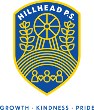 PLEASE HAND IN FOLDERS ON THURSDAYHillhead Primary SchoolPLEASE HAND IN FOLDERS ON THURSDAYDate:  15.01.24Class: P4Reading Please ensure reading books are in your child’s bag every day as these are required in class.  Books must be returned in their ply pockets before a new one is given out.  There are handy hints and talking points in the books, feel free to use these to add to your discussion.Where homework is grouped, the children will know which group they are in and what to complete Reading Please ensure reading books are in your child’s bag every day as these are required in class.  Books must be returned in their ply pockets before a new one is given out.  There are handy hints and talking points in the books, feel free to use these to add to your discussion.Where homework is grouped, the children will know which group they are in and what to complete LiteracyLearn Scottish poem, in folderContinue to practise Set 4 words, use the booklet for activity ideas Write weekend news (extension, underline the verbs, circle the common nouns)NumeracyCan you skip count in 3’s? write this in your jotterSumdog Maths HomeworkRocket Rounding on TopmarksLiteracyLearn Scottish poem, in folderContinue to practise Set 4 words, use the booklet for activity ideas Write weekend news (extension, underline the verbs, circle the common nouns)NumeracyCan you skip count in 3’s? write this in your jotterSumdog Maths HomeworkRocket Rounding on TopmarksSolo TalksThe children have been issued with which day their talk is on, please note that due to time, some talks are the following week.I’m very much looking forward to hearing these!Solo TalksThe children have been issued with which day their talk is on, please note that due to time, some talks are the following week.I’m very much looking forward to hearing these!Important informationTopic – Scotland & VikingsPE Tue and Thurs, full gym kit please no jewelleryNo toys in class please RAFFLE TICKET REWARDS FOR HOMEWORK!Important informationTopic – Scotland & VikingsPE Tue and Thurs, full gym kit please no jewelleryNo toys in class please RAFFLE TICKET REWARDS FOR HOMEWORK!